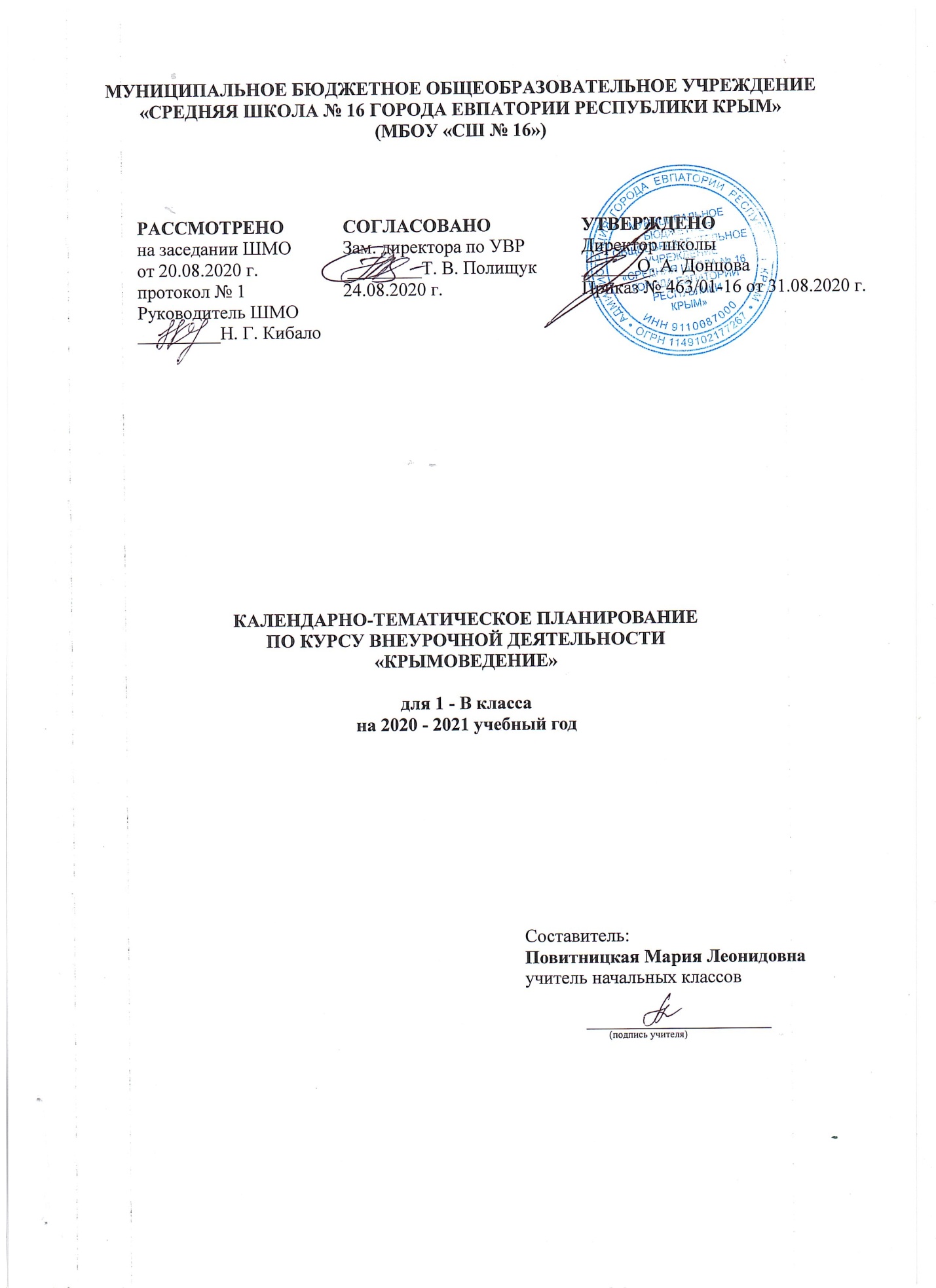 НомерНомерДатаДатапланфактпланфакт103.09Введение. «Прекрасны Вы – брега Тавриды…»Раздел I «Крым – орден на груди планеты Земля» (3 часа)210.09Мой Крым в составе Российской Федерации. Государственная символика: герб, флаг и гимн Республики Крым.317.09Формирование понятий «полуостров», «пролив». Главные особенности географического положения Крыма. 424.09Моря, омывающие крымские берега, береговая линия полуострова. Морские заливы и бухтыРаздел II «Природные особенности и богатства Крыма» (16 часов)501.10«По горам, по долам…». Рельеф полуострова608.10«У природы нет плохой погоды…». Особенности погодных условий на территории Крымского полуострова. 715.10Стихийные и неблагоприятные погодные явления. Правила безопасного поведения во время чрезвычайных погодных условий.822.10Водный мир Крыма: реки, водопады, пресные и соленые озера, подземные воды. Охрана вод.929.10Растительный мир Крыма.1012.11Ядовитые растения и грибы. Полезные растения. Моя «зеленая аптека».1119.11Животный мир Крыма.1226.11Млекопитающие крымских лесов и степей. 1303.12Птичий мир Крыма. Зимующие и перелетные птицы.1410.12Полезные и вредные насекомые. Класс насекомых.1517.12Знакомство с земноводными, пресмыкающимися.1624.12Морские и пресноводные рыбы.1714.01Самые крупные и самые маленькие животные полуострова. 1821.01Охрана растений и животных. Красная книга.1928.01Черное и Азовское моря2004.02Природные особенности, подводный растительный и животный мир.Раздел III «Учимся путешествовать и дружить с природой» ( 4 часа)2111.02Экскурсия, путешествие, туризм.2218.02Правила поведения на природе во время экскурсий и походов.2304.03Основы ориентирования на местности (компас, звезды, приметы местности, часы).2411.03Правила безопасности во время чрезвычайных ситуаций (землетрясение, гололед, снегопад, наводнение и др.). Твоя аптечка.Раздел IV «Историко-культурное наследие Крыма»( 5 часов)2501.04Города-герои.2608.04Важнейшие исторические объекты полуострова. Социально-культурные объекты: музеи, библиотеки, театры.2715.04Детские крымские поэты и писатели. Литературные и художественные произведения о Крыме.2822.04Крымские периодические издания для детей. Экскурсия в районную библиотеку.2929.04Проект «Крым в моих рисунках».Раздел V «Профессиональная деятельность Крыма и моего региона» (4 часа)2906.05Особенности сельского хозяйства Крыма. Культурные растения крымских садов и полей. Овощи, фрукты, ягоды твоего региона.3020.05Животноводство. Домашние животные.31Повторение изученного за год.32Повторение изученного за год.33Повторение изученного за год.